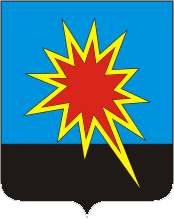 КЕМЕРОВСКАЯ ОБЛАСТЬКАЛТАНСКИЙ ГОРОДСКОЙ ОКРУГАДМИНИСТРАЦИЯ КАЛТАНСКОГО ГОРОДСКОГО ОКРУГАПОСТАНОВЛЕНИЕОт 25 августа 2016 г.         №201-пОб утверждении методики прогнозирования поступлений по источникам финансирования дефицита бюджета Калтанского городского округа В соответствии с пунктом 1 статьи 160.2 Бюджетного кодекса Российской Федерации, Постановлением Правительства Российской Федерации от 26.05.2016 № 469 «Об общих требованиях к методике прогнозирования поступлений по источникам финансирования дефицита бюджета»:Утвердить прилагаемую методику прогнозирования поступлений по источникам финансирования дефицита бюджета Калтанского городского округа.Начальнику отдела организационной и кадровой работы администрации Калтанского городского округа (Верещагина Т.А.) обеспечить размещение настоящего постановления на официальном сайте администрации Калтанского городского округа.3. Директору МАУ «Пресс-Центр г. Калтан» (Беспальчук В.Н.) опубликовать настоящее постановление в газете «Калтанский вестник. 4. Постановление вступает в силу с момента его подписания.        5. Контроль за исполнением постановления возложить на заместителя                    главы Калтанского городского округа по экономике Горшкову А.И.Глава Калтанскогогородского округа							И.Ф. ГолдиновУтвержденаПостановлением администрацииКалтанского городского округаот  25 августа 2016 г. № 201-пМетодика прогнозирования поступлений по источникам финансирования дефицита бюджета Калтанского городского округаНастоящая методика определяет параметры прогнозирования поступлений по источникам финансирования дефицита бюджета Калтанского городского округа (далее - методика прогнозирования), главным администратором которых является администрация Калтанского городского округа (далее - главный администратор).Перечень поступлений по источникам финансирования дефицита бюджета, в отношении которых главный администратор выполняет бюджетные полномочия:Расчет прогнозного объема поступлений осуществляется в следующем порядке:Получение кредитов от кредитных организаций бюджетами городских округов в валюте Российской Федерации:а)	используется метод прямого счета;б)	для расчета прогнозного объема поступлений учитываются:прогнозируемый объем дефицита и/или объем муниципальных заимствований, подлежащих погашению (если источником финансирования/погашения являются кредиты от кредитных организаций) на соответствующий финансовый год;действующие кредитные договоры и планируемые к заключению в соответствующем финансовом году;утвержденная Постановлением администрации Калтанского городского округа Долговая политика муниципального образования на соответствующий финансовый год;конъюнктура рынка кредитования;в)	формула расчета:Пкр = (Д + Зп) х К1, где:Пкр - поступление кредитов от кредитных организаций по действующим и планируемым к заключению договорам в соответствующем финансовом году;Д - прогнозируемый объем дефицита бюджета на соответствующий финансовый год;Зп - объем муниципальных заимствований, подлежащих погашению в соответствующем финансовом году;К1 - коэффициент, учитывающий финансирование дефицита и/или погашения существующих муниципальных заимствований за счет кредитов от кредитных организаций в соответствующем финансовом году. Определяется с учетом основных направлений Долговой политики муниципального образования на соответствующий финансовый год и на основе анализа конъюнктуры рынка кредитования.Получение кредитов от других бюджетов бюджетной системы Российской Федерации бюджетами городских округов в валюте Российской Федерации (бюджетные кредиты, предоставленные из областного бюджета для частичного покрытия дефицита бюджета городского округа):а)	используется метод прямого счета;б)	для расчета прогнозного объема поступлений учитываются:объем муниципальных заимствований, подлежащих погашению, если источником погашения являются бюджетные кредиты из областного бюджета на соответствующий финансовый год;действующие соглашения о получении бюджетных кредитов из областного бюджета, действующие кредитные договоры, в соответствующем финансовом году;утвержденная Постановлением администрации Калтанского городского округа Долговая политика муниципального образования на соответствующий финансовый год;в)	формула расчета:Пбкр 1 = Зп х К1, где:Г1бкр1 - получение бюджетных кредитов из областного бюджета для частичного покрытия дефицита бюджета городского округа в соответствующем финансовом году;Зп - объем муниципальных заимствований, подлежащих погашению в соответствующем финансовом году;К1 - коэффициент, учитывающий погашение существующих муниципальных заимствований за счет бюджетных кредитов из областного бюджета в соответствующем финансовом году. Коды бюджетной классификации источников финансирования дефицита бюджетаНаименование кодов бюджетной классификации источников финансирования дефицита бюджета900 01 02 00 00 04 0000 710Получение кредитов от кредитных организаций бюджетами городских округов в валюте Российской Федерации900 01 03 01 00 04 0000 710Получение кредитов от других бюджетов бюджетной системы Российской Федерации бюджетами городских округов в валюте Российской Федерации